 The first verse of Mark’s gospel evokes the opening words of Genesis and thus situates the saving presence of Jesus in relation to the creation of earth and of all earth beings. The whole of Mark’s story of Jesus is presented as a beginning. It is the beginning of a faith journey into which the listener/reader is invited. In some manuscripts of the Greek text, there are only five words in this verse, seven in other manuscripts, and twelve in our English translation. The term gospel (euangelion) means good news. It referred originally to the news of victory delivered by a messenger, usually in time of war. The good news in this context is about Jesus, a name meaning “Yahweh saves”. The reader learns that this Jesus is the Christ, the Anointed One of God, Israel’s longed for Messiah. The actors within the story have to discover this truth as the drama unfolds. The two additional words present Jesus as “son of God”, or as one having the characteristics of God. John the Baptizer is identified as the messenger who proclaims the need to prepare the way for the arrival of a new Presence in our world. Mark creates the impression that something big is happening here. John draws massive crowds from city and country alike. They come to him in the wilderness, the home of the other-than-human, of diverse forms of life. At a metaphorical level, wilderness recalls Israel’s experience in the Sinai desert. It is the place of testing and of new beginnings for God’s people, the place of God’s coming or God’s “advent” to Israel. Jesus will be impelled by the Spirit into the wilderness where he will pass the tests that Israel failed. This reading invites us to prepare for God’s advent by ritualising metanoia (usually translated as “repentance”), and thus being ready for the one who comes. The translation “repentance” does not convey the nuances of the Greek term metanoia which literally means a “change of mind” and suggests an “expansion of horizons”. God’s advent demands a new mindset that will predispose us to receive the gift of God’s forgiveness and be open to feel the pain of earth as well as the pain of those rendered poor. Mark’s depiction of John evokes the image of the prophet Elijah in 2 Kings 8 and the “hairy mantle” of the prophet in Zechariah 13:4. John is a prophet who, like the prophets of old, calls God’s people to reconsider where they stand in relation to God. He is also the one who heralds the advent of the “stronger” one who will baptize “with the Holy Spirit”. And yet there is nothing in the subsequent narrative about Jesus baptizing. An excerpt by Sr. Veronica LawsonSr.Veronica Lawson             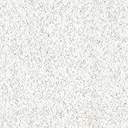 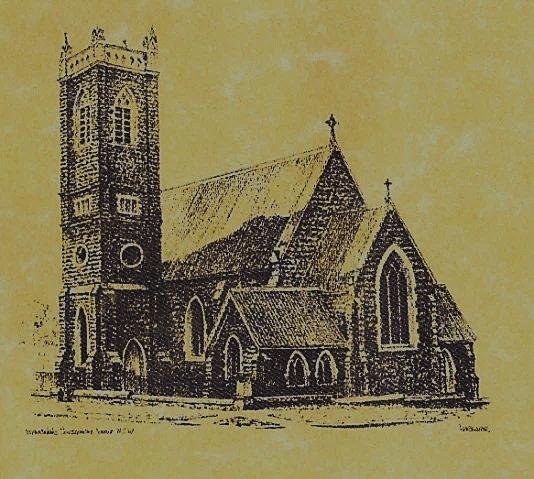 An excerpt by Sr. Veronica Lawson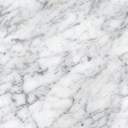   Feast DayWishing all our wonderful dads a Happy Father’s D        Feast Days: 	    13th December:  Saint Lucy   14th December:  Saint John of the Cross          		    COLLECTION AMOUNTS FOR NOVEMBER 2017               1st   $2956.70     2nd  $2200.90          D/D   $1620.00      ~PARISH  NEWS~ 2nd RITE OF RECONCILIATION in preparation for Christmas will be held in the church this Wednesday 13th December 2017 at 6pm.		                         		   CHRISTMAS MASS TIMES Tumut - Christmas Eve (outdoor) 7pm, Christmas Day 10am, Talbingo -  Christmas Day 8am. 	              				            		  FR. LUKE’S FARWELL to show our appreciation and wish Fr. Luke well we will be taking a collection at both Masses on the weekend of the 16th and 17th December.  A farwell cup of tea will be organised after the Vigil Mass on Saturday 23rd December and the morning Mass on Sunday 24th December.  Could ladies please bring a plate to share.       			             SINGING PRACTICE Mondays at 5pm in preparation for Christmas Eve Mass.  All welcome to make this a happy and prayerful event.	          		 		 ENTRANCE CHURCH WORKS have or will be completed:- removal of tree, old path garden edging and soil.  New path, edging and grass.  New church sign.  Church fundraising and Ball Committee to cover these costs.                 	 				  FINANCE REPORT a financial parish report to the end of September 2017 is available for parishioners to take and rea	d. 						        SPECIAL THANKS  to our Linen Lady this weekend   MARIE   AMBROSE								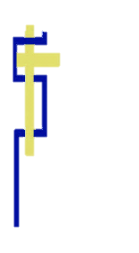 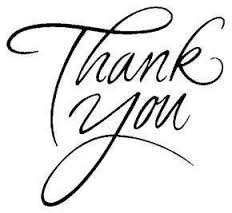                 ~ GOSPEL REFLECTION ~T  THIS WEEK     Saturday & Sunday  9th & 10th  December    T  THIS WEEK     Saturday & Sunday  9th & 10th  December    T  THIS WEEK     Saturday & Sunday  9th & 10th  December    T  THIS WEEK     Saturday & Sunday  9th & 10th  December    MinistrySaturday Vigil 6pm              Sunday 10am              Sunday 10amAcolyte                Anita Mason            Trish Matthews            Trish MatthewsReader              Dobbie Family               Sue Bulger               Sue BulgerCommentator              Dobbie Family            Pat Spannagle           Pat SpannagleChildren’s Liturgy                    ----------        Kerrin Henderson        Kerrin HendersonMusicians          Maureen Norman        Patricia & Monica       Patricia & MonicaAltar ServersAnnabelle Sturgess &  Genevieve Mason-Elliott            New servers            New serversChurch Care________________________LINEN              Marie AmbroseGroup 2:  Anna Pat & Sophie ErzayGroup 2:  Anna Pat & Sophie ErzayGroup 2:  Anna Pat & Sophie ErzayNEXT WEEK    Saturday & Sunday  16th & 17th  December  NEXT WEEK    Saturday & Sunday  16th & 17th  December  NEXT WEEK    Saturday & Sunday  16th & 17th  December  NEXT WEEK    Saturday & Sunday  16th & 17th  December  MinistryVigil 6pmVigil 6pm10amAcolyte                Tony Butler                   Tony Butler                Barry MadiganReader           Evelyn Heffernan           Evelyn Heffernan             Monica WebbCommentator              Shirley Kenny              Shirley Kenny               John PowerChildren’s Liturgy                    ----------                    ----------                Fran ButlerMusicians          Maureen Norman          Maureen Norman               Anna Quinn Altar ServersDarcy Halloran & Charlotte KellyDarcy Halloran & Charlotte KellyXavier Henderson & Riley HothamChurch Care -------------------------------------- -------------------------------------- --------------------------------------